Экзаменационный билет по курсу "Теория вероятностей" Дайте развернутые письменные ответы на предоставленные вопросыНачало формыРазмещения: дайте определение, выведите формулу для определения числа размещений из n различных элементов по k. Частота (относительная частота) появления события: дайте определение, сформулируйте и докажите свойства частоты. Функция распределения случайной величины: дайте определение, сформулируйте свойства, докажите, что . 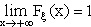 Коэффициент корреляции двух случайных величин: сформулируйте свойства, докажите, что |ρ(ξ,η)| ≤ 1. Распределение суммы случайных величин: рассмотрите ситуацию для случая двух случайных величин абсолютно непрерывного типа. Конец формы